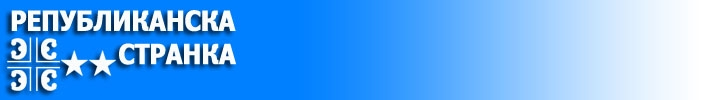                                                    NEKONTROLISANO ZADUŽIVANJE REPUBLIKE SRBIJE          REPUBLIKANSKA STRANKA                      Broj: 001/2021-75Dana: 16.7.2021 god.JAGODINA			NARODNA SKUPŠTINA REPUBLIKE SRBIJE				       -PREDSEDNIK SKUPŠTINE LIČNO-											BEOGRAD										     Trg Nikole Pašića 13	Kako Narodna banka i Ministarstvo finansija Republike Srbije, po njihovom kazivanju, nemaju uvid u visinu inostranog zaduživanja kod svetske, evropske banke i drugih banaka i klubova, dostavlja vam se 						Z A H T E V	Da nam, po hitnom postupku, dostavite iscrpan izveštaj za svaki oblik zaduživanja Republike Srbije kod inostranih banaka, klubova, za čije zaduživanje Ministarstvo finansija, Narodna banka Republike Srbije i Predsednik Republike Srbije moraju dobiti pismenu saglasnost Narodne skupštine Republike Srbije,  koliko zaduženja Republika Srbija ima od stranih zemalja,  koliko  ukupno  iznosi  zaduženje Republike Srbije na današnji dan, Koliko ukupno iznosi zaduženje Republike kao garanta drugim državama da će otplatiti dug, Koliko iznosi isplata duga za račun drugih zaduženih država kojima je Republika Srbija bila garant, počev od 01.01.2014 godione, do danas.	Molimo da nam se traženi izveštaj dostavi u roku od 8 – osam – radnih dana,  od dana prijema zahteva.	Po proteku navedenog roka, na zahtev veće mase zabrinutih gradjana, pokrenuće se istraga protiv svih odgovornih lica i njihovih pomagača. 	www.republikanskastranka.org.rs											Predsednik										        Vasilije Nikolić	